TBLT Grammar Lesson Plan Grammar rule page (big paper or just on the board)PRESENT CONTINUOUS TENSEUSE 1 Now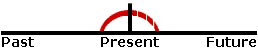 You are learning English now.You are not swimming now.USE 2 Longer Actions in Progress Now 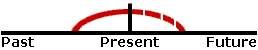 I am studying to become a doctor.I am not studying to become a dentist.USE 3 Near Future 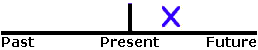 I am meeting some friends after work.I am not going to the party tonight.USE 4 Repetition and Irritation with "Always" 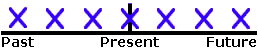   She is always coming to class late.   He is constantly talking. I wish he would shut up.Worksheet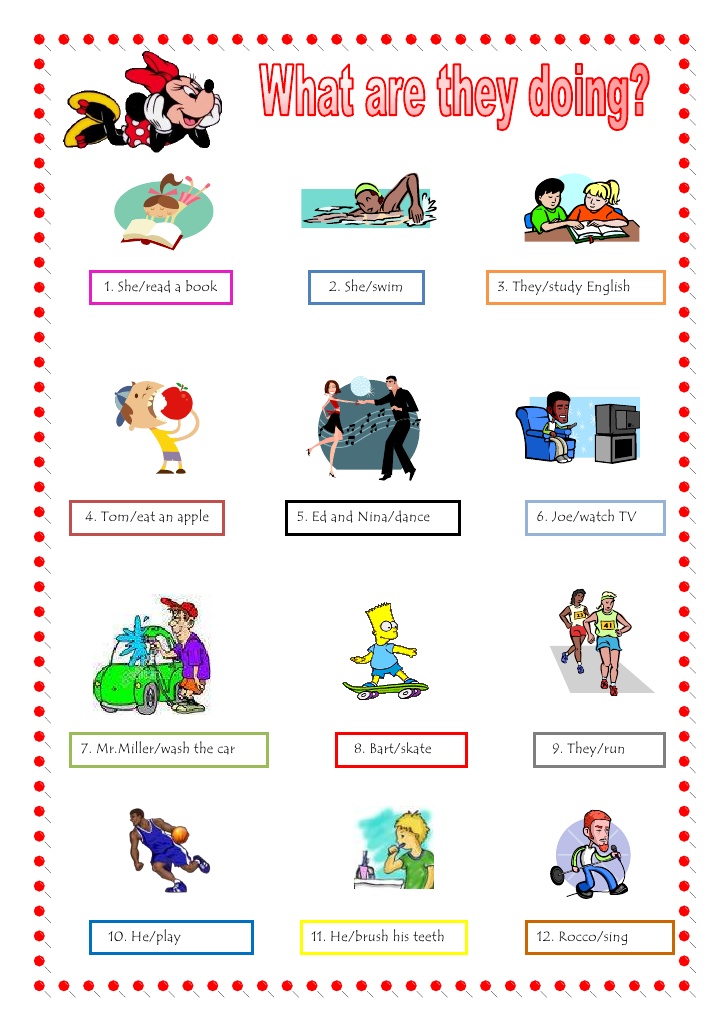 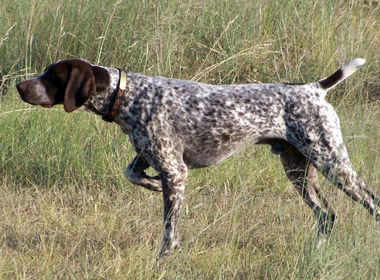 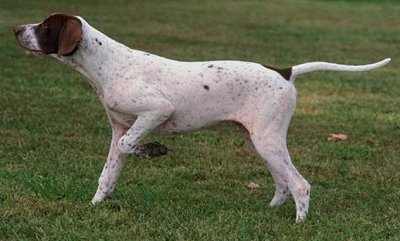 Story writing (Mickey Mouse and Pluto)1. Write at least two sentences for each illustration.2. One of sentences for each illustration should be present continuous tense.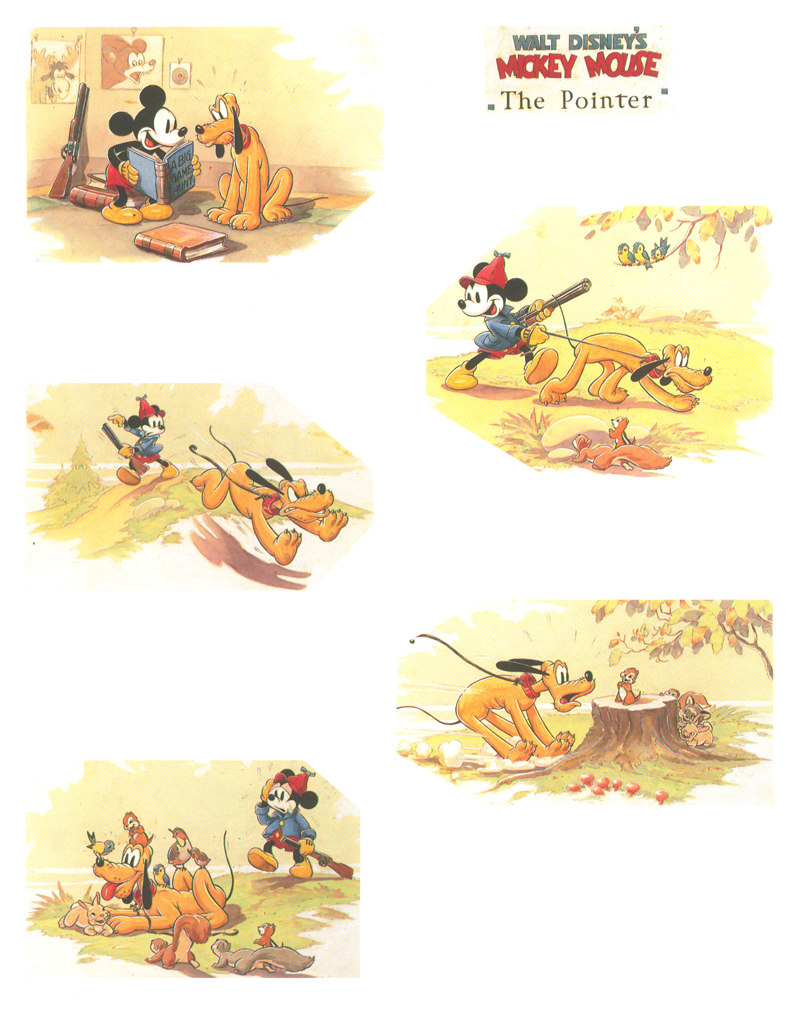 SOS activityWatching movie 'The Pointer'https://www.youtube.com/watch?v=xuWUBAs2C6gTopic: Writing a storybookTopic: Writing a storybookTopic: Writing a storybookTopic: Writing a storybookTopic: Writing a storybookInstructorLevelAgeNumber of students LengthJin Hyung KimBeginner12750minMaterials: A computer with a speaker, projector, paper, marker, worksheet, storybook page, cards, SOS/planBAims: 1. Learn present continuous tense and form by lecture.2. Get used to using present continuous form by drilling.3. Learn how to apply present continuous tense to real project by writing and presenting narration and dialogue for the storybook. Language skills: Speaking: Drilling and presenting a storybook.Listening: Listening sentences of present continuous form from the movie clip.Reading: Reading worksheet.Writing: Worksheet practicing and script writing.Language systems:Grammar: Learn present continuous tense and form.Lexis: Learn new words on the storybook.Phonology: Learn '-ing' sound.Function: learning about different use of the word 'pointer'.Discourse: Understanding how story develops within sequenced illustrations.Assumptions: Students know basic words to describe the storybook for children.Students know 'to be verb'.Students are familiar with drilling of substitution table.Students know the rules for comparative and past tense, so they are familiar with the rules how vowel+consonant becomes double consonants, vowel+y becomes i and etc.Anticipated Errors and Solutions:Students have some problems when they add -ing to verbs - > Remind them of rules.Students have some questions about different usages of -ing form.-> Teach them at the next class.References: https://www.youtube.com/watch?v=Ay2D8chFBKwhttp://www.edufind.com/english-grammar/present-continuous-tense/http://www.englishpage.com/verbpage/presentcontinuous.htmlhttps://en.islcollective.com/resources/printables/worksheets_doc_docx/present_continuous_tense_questions/present-continuous-actions/58807https://www.youtube.com/watch?v=xuWUBAs2C6gNotes: If students get bored during lecturing grammar rule, do drilling and ask students to make sentences. Pre-task: present continuous tensePre-task: present continuous tensePre-task: present continuous tensePre-task: present continuous tensePre-task: present continuous tenseAims: Learn the form and concept of present continuous tenseAims: Learn the form and concept of present continuous tenseAims: Learn the form and concept of present continuous tenseMaterials: Video clip, grammar rule presentation paper, worksheet, substitution tableMaterials: Video clip, grammar rule presentation paper, worksheet, substitution tableTimeSet UpStudent Student Teacher 2min2min5min3min2min3minWhole classWhole classWhole ClassWhole ClassWhole ClassWhole ClassFind -ing sound from the video clip and getting hint for the meaning of it.Answer to guiding questionsListeningRepeatingPracticing Q&A to next students.Find -ing sound from the video clip and getting hint for the meaning of it.Answer to guiding questionsListeningRepeatingPracticing Q&A to next students.Ask them to find repetitive sound in the sentences from the clip. Show video clip.Ask guiding questions.Lecturing present continuous tense (time line, grammar rule)Drilling (substitution table) - CCQHanding out worksheet ICQ - Q&A game "what are you doing?" Notes: If they have hard time to get '-ing' sounds, show video one more time. After the video, ask if this situation started from the past and still going on and will be finished in the near future.Notes: If they have hard time to get '-ing' sounds, show video one more time. After the video, ask if this situation started from the past and still going on and will be finished in the near future.Notes: If they have hard time to get '-ing' sounds, show video one more time. After the video, ask if this situation started from the past and still going on and will be finished in the near future.Notes: If they have hard time to get '-ing' sounds, show video one more time. After the video, ask if this situation started from the past and still going on and will be finished in the near future.Notes: If they have hard time to get '-ing' sounds, show video one more time. After the video, ask if this situation started from the past and still going on and will be finished in the near future.Task Preparation: Task Preparation: Task Preparation: Task Preparation: Task Preparation: Aims: Practicing making sentences for the taskAims: Practicing making sentences for the taskAims: Practicing making sentences for the taskMaterials: Storybook illustration sequence page, pictures of PointerMaterials: Storybook illustration sequence page, pictures of PointerTimeSet UpStudent Student Teacher 2min1minWhole classWhole classLooking at the illustration and answering to teacher's questions.Getting instructionLooking at the illustration and answering to teacher's questions.Getting instructionEliciting some key words from the task page.Instruction for the task- ICQNotes: Show the picture of Pointer if they don't understand it. Let them make 2 sentences for each illustration and one of them should use present continuous tense.Notes: Show the picture of Pointer if they don't understand it. Let them make 2 sentences for each illustration and one of them should use present continuous tense.Notes: Show the picture of Pointer if they don't understand it. Let them make 2 sentences for each illustration and one of them should use present continuous tense.Notes: Show the picture of Pointer if they don't understand it. Let them make 2 sentences for each illustration and one of them should use present continuous tense.Notes: Show the picture of Pointer if they don't understand it. Let them make 2 sentences for each illustration and one of them should use present continuous tense.Task Realization: Writing a story for the storybookTask Realization: Writing a story for the storybookTask Realization: Writing a story for the storybookTask Realization: Writing a story for the storybookTask Realization: Writing a story for the storybookAims: Learning to use present continuous tense in the storybook Aims: Learning to use present continuous tense in the storybook Aims: Learning to use present continuous tense in the storybook Materials: Storybook illustration sequence pageMaterials: Storybook illustration sequence pageTimeSet UpStudent Student Teacher 14min14minPairPairMaking dialogue and narration for the storybook.Presenting students' script.Making dialogue and narration for the storybook.Presenting students' script.MonitoringMonitoringNotes:  Discreet monitoring but when students get stuck, then actively involve. Use cards for the case of no volunteering.Notes:  Discreet monitoring but when students get stuck, then actively involve. Use cards for the case of no volunteering.Notes:  Discreet monitoring but when students get stuck, then actively involve. Use cards for the case of no volunteering.Notes:  Discreet monitoring but when students get stuck, then actively involve. Use cards for the case of no volunteering.Notes:  Discreet monitoring but when students get stuck, then actively involve. Use cards for the case of no volunteering.Post Task Post Task Post Task Post Task Post Task   Aims: Getting feedbacks and comprehension check  Aims: Getting feedbacks and comprehension check  Aims: Getting feedbacks and comprehension checkMaterials: Materials: TimeSet UpStudent Student Teacher 2minWhole classGiving feedbacks and answering questionsGiving feedbacks and answering questionsAsk how the activity was and check the concept of present continuous tense.Notes: Give URL for the full movie of "The Pointer" for them to check that later at home. Use the movie as a SOS/PlanB if time left.Notes: Give URL for the full movie of "The Pointer" for them to check that later at home. Use the movie as a SOS/PlanB if time left.Notes: Give URL for the full movie of "The Pointer" for them to check that later at home. Use the movie as a SOS/PlanB if time left.Notes: Give URL for the full movie of "The Pointer" for them to check that later at home. Use the movie as a SOS/PlanB if time left.Notes: Give URL for the full movie of "The Pointer" for them to check that later at home. Use the movie as a SOS/PlanB if time left.Subject+ to be verb+ verb + ingSheistalking.Iamreadingstudyingrunningjumpinglaughingswimmingnowat presentat the momentHeSheKevinisreadingstudyingrunningjumpinglaughingswimmingnowat presentat the momentYouTheyarereadingstudyingrunningjumpinglaughingswimmingnowat presentat the moment